 Pregnant? You are not alone. 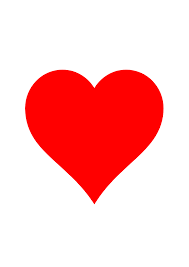 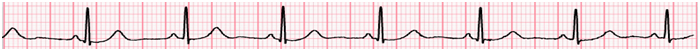 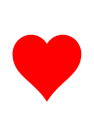 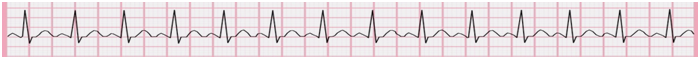 800-848LOVEA Public Service Announcement from Clark County Right to Life - www.clarkrtl.orgark